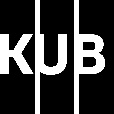 KUB 2022.04 »Anna Boghiguian« wird bis 19. Februar 2023 verlängertWegen des großen Publikumserfolgs wird die Ausstellung »Period of Change« von Anna Boghiguian um vier Wochen verlängertBregenz, 25. November 2022 – Die Erfolgsausstellung »Period of Change« von Anna Boghiguian wird dank des großen Publikumserfolgs um einen Monat verlängert. Die Werke der ägyptisch-armenischen Künstlerin sind nun bis 19. Februar 2023 in Bregenz zu sehen. Zur Finissage erscheint eine bildstarke Publikation, die gemeinsam mit der literaturaffinen Künstlerin gestaltet wurde.Mit ihren hochaktuellen ausdrucksstarken Zeichnungen und Installationen zieht Anna Boghiguian die Menschen in Bregenz seit Oktober 2022 in ihren Bann. Die gezeigten Arbeiten fertigte die Künstlerin in den Monaten vor der Eröffnung eigens für die Ausstellung und zum Großteil vor Ort in Bregenz an. Bereits für das Jahr 2022 darf mit über 11.000 Besucher*innen gerechnet werden. Aufgrund des hohen Zuspruchs und der großen Aktualität wird die KUB Ausstellung nun verlängert. Statt bis 22. Januar 2023, wie ursprünglich geplant, sind die Arbeiten der Künstlerin nun bis Sonntag, 19. Februar 2023 in Bregenz zu sehen. Zur Ausstellung erscheint eine umfangreiche Publikation, die in enger Zusammenarbeit mit Anna Boghiguian gestaltet wurde. Das Buch wird am finalen Ausstellungstag, am Sonntag, den 19. Februar 2023, im Rahmen einer Finissage präsentiert. Anna Boghiguian hat sich angekündigt.Finissage & Buchpräsentation mit Anna Boghiguian
Sonntag, 19. Februar 2023, 11 Uhr
Zum Abschluss ihrer KUB Ausstellung kommt Künstlerin Anna Boghiguian nach Bregenz und präsentiert die Publikation zu ihrer Ausstellung.
